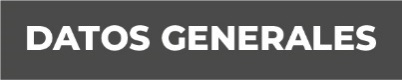 Nombre: Selene Alarcón ReyesGrado de Escolaridad: Maestría en Derecho PenalCédula Profesional (Licenciatura): 6036852Teléfono de Oficina: 228-841-7171Correo Electrónico: salarcon@fiscaliaveracruz.gob.mxFormación Académica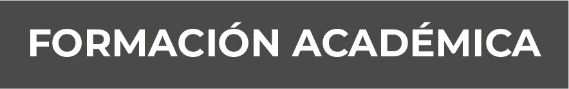 2004-2008Licenciatura en DerechoUniversidad Veracruzana2011-2013Maestría en Derecho PenalUniversidad de Xalapa2019-2021Doctorado en DerechoUniversidad de XalapaTrayectoria Profesional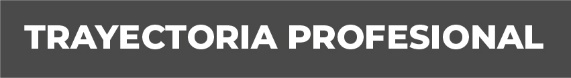 2017-2018Jefa de la Oficina Federal del Trabajo en Poza Rica, Ver. Secretaría del Trabajo y Previsión Social2016-2017Fiscal Primera Especializada en la Investigación de Delitos de Violencia contra la Familia, Mujeres, Niñas y Niños y de Trata de Personas.Fiscalía General del Estado de Veracruz2013- 2016Agente Primera del Ministerio Público Investigador, Especializada en Delitos contra la Libertad, la Seguridad Sexual y contra la Familia.Procuraduría General de Justicia del Estado de Veracruz  Conocimiento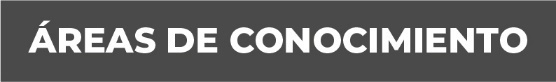 Derecho Penal, Derecho Procesal, Derecho Laboral, Constitucional